Publish Your Self AssessmentYou will now attach and/or embed your self-assessment to the bottom of the blog post with the artifact you have chosen. You may choose to make this post private or public. After placing your artifact on a blog post, follow the instructions below.Categories - Self-AssessmentTags - Now tag your post using the tag that corresponds to the competency that you have written about. You can choose more than one. Please use lower case letters and be exact.Use the Add Document button located at the top of your post page and embed your self-assessment at the bottom of your blog post.Publish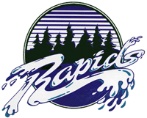 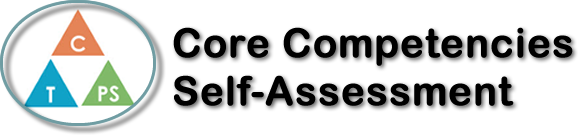 Name: Annabelle IngelmanDate: June 22nd, 2020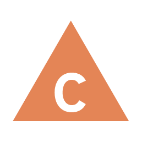 How does the artifact you selected demonstrate strengths & growth in the communication competency?In what ways might you further develop your communication competency?Self-ReflectionDescribe how the artifact you selected shows your strengths & growth in specific core competencies. The prompt questions on the left - or other self-assessment activities you may have done - may guide your reflection process.For this self-reflection, I decided to write about the War of 1812 Trading Cards I made in my Socials 9 class. This assignment shows my growth in the Creative Thinking, Critical Thinking and Communication Core Competencies. To properly complete this assignment, I had to research two different people or events that were significant in the War of 1812. After learning about them and the effects they had on the war, I created trading cards with pictures and information about them.Since this assignment involved a lot of research, I used both Creative and Critical Thinking in many ways. I had to analyze and question information that I found, to make sure it was accurate. I looked at multiple sources to see different perspectives, and then developed my own writing based on what I learned. To make sure I got the assignment finished on time, I had to be diligent and focused on my work, another important Critical Thinking skill. I used Creative Thinking when I drew pictures for the trading cards, by developing new ideas. It was important that I understood the significance of the event or person first, so I could draw a picture that made sense. I found some online references to help, but I drew the pictures by hand. This strengthened my creativity and allowed me to be more artistic. I also used Creative Thinking to find solutions when I had a problem. During the time I was working on this assignment, I went on a trip with my family. I was worried about getting it done on time, since I knew I would have to work on the trading cards during the trip. But I was able to solve this issue by bringing supplies with me, and completing it even when I wasn’t at home.The Communication Core Competency was another skill that I grew in while making the trading cards. I used this skill when I found the information I needed, as well as when I presented it to others in the form of the trading cards. After acquiring the research, I interpreted it by combining the information into a smaller amount, and making it my own, original writing.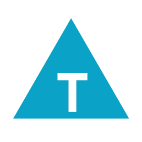 How does the artifact you selected demonstrate strengths & growth in the thinking competencies?In what ways might you further develop your thinking competencies?Self-ReflectionDescribe how the artifact you selected shows your strengths & growth in specific core competencies. The prompt questions on the left - or other self-assessment activities you may have done - may guide your reflection process.For this self-reflection, I decided to write about the War of 1812 Trading Cards I made in my Socials 9 class. This assignment shows my growth in the Creative Thinking, Critical Thinking and Communication Core Competencies. To properly complete this assignment, I had to research two different people or events that were significant in the War of 1812. After learning about them and the effects they had on the war, I created trading cards with pictures and information about them.Since this assignment involved a lot of research, I used both Creative and Critical Thinking in many ways. I had to analyze and question information that I found, to make sure it was accurate. I looked at multiple sources to see different perspectives, and then developed my own writing based on what I learned. To make sure I got the assignment finished on time, I had to be diligent and focused on my work, another important Critical Thinking skill. I used Creative Thinking when I drew pictures for the trading cards, by developing new ideas. It was important that I understood the significance of the event or person first, so I could draw a picture that made sense. I found some online references to help, but I drew the pictures by hand. This strengthened my creativity and allowed me to be more artistic. I also used Creative Thinking to find solutions when I had a problem. During the time I was working on this assignment, I went on a trip with my family. I was worried about getting it done on time, since I knew I would have to work on the trading cards during the trip. But I was able to solve this issue by bringing supplies with me, and completing it even when I wasn’t at home.The Communication Core Competency was another skill that I grew in while making the trading cards. I used this skill when I found the information I needed, as well as when I presented it to others in the form of the trading cards. After acquiring the research, I interpreted it by combining the information into a smaller amount, and making it my own, original writing.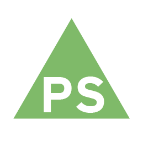 How does the artifact you selected demonstrate strengths & growth in the personal & social competencies?In what ways might you further develop your personal & social competencies?Self-ReflectionDescribe how the artifact you selected shows your strengths & growth in specific core competencies. The prompt questions on the left - or other self-assessment activities you may have done - may guide your reflection process.For this self-reflection, I decided to write about the War of 1812 Trading Cards I made in my Socials 9 class. This assignment shows my growth in the Creative Thinking, Critical Thinking and Communication Core Competencies. To properly complete this assignment, I had to research two different people or events that were significant in the War of 1812. After learning about them and the effects they had on the war, I created trading cards with pictures and information about them.Since this assignment involved a lot of research, I used both Creative and Critical Thinking in many ways. I had to analyze and question information that I found, to make sure it was accurate. I looked at multiple sources to see different perspectives, and then developed my own writing based on what I learned. To make sure I got the assignment finished on time, I had to be diligent and focused on my work, another important Critical Thinking skill. I used Creative Thinking when I drew pictures for the trading cards, by developing new ideas. It was important that I understood the significance of the event or person first, so I could draw a picture that made sense. I found some online references to help, but I drew the pictures by hand. This strengthened my creativity and allowed me to be more artistic. I also used Creative Thinking to find solutions when I had a problem. During the time I was working on this assignment, I went on a trip with my family. I was worried about getting it done on time, since I knew I would have to work on the trading cards during the trip. But I was able to solve this issue by bringing supplies with me, and completing it even when I wasn’t at home.The Communication Core Competency was another skill that I grew in while making the trading cards. I used this skill when I found the information I needed, as well as when I presented it to others in the form of the trading cards. After acquiring the research, I interpreted it by combining the information into a smaller amount, and making it my own, original writing.